Covid-19 personal protective equipment in inpatient wards                              IntroductionThis document outlines the procedure to follow when delivering care to patients on inpatient wards. This includes all areas where patients are awaiting routine or symptomatic screening results and follows the amber pathway guidance set out by PHE.Purpose/ScopeThis document informs staff of the personal protective equipment (PPE) required and the procedure for safely donning and doffing PPE on inpatient wards. In using the document staff should refer to the pictoral guides for donning and doffing in appendix 1.PPE requirements for aerosol generating procedures are described in appendix 2. PPE Required           The following must be worn by all those entering an inpatient ward environment:A standard plastic apronEye protection in the form of a visor or reusable glasses/over glasses* A clean fluid resistant surgical mask (FRSM)**Eye protection and FRSM can be worn on a sessional basis within the ward area; however aprons must be changed and hands cleaned between each patient contact.*Aprons can be removed when in an office/staff only area when undertaking administrative tasks.  A supply of aprons and a PPE disposal bin must be able available in these areas for donning and doffing purposes.Gloves must also be worn when there is known infection, or exposure to blood/body fluid, non-intact skin or mucous membranes is anticipated (e.g. assisting with personal cares). When using gloves the following must be applied:Put on before an invasive procedure and removed on completionChanged immediately after each patient, or after completing a procedure on the same patient Changed if torn or puncturedHands must always be cleaned following removal of glovesGloves are not required to be worn when undertaking administrative tasks for example using the telephone, using a computer or tablet, writing in the patient chart; giving oral medications*; distributing or collecting patient dietary trays**unless known infectionPPE RemovalPPE must be removed and disposed of in bins provided before exiting the ward. Hands must be cleaned after removal and disposal of used PPEEye protection should be cleaned and stored ready for next useA clean FRSM must be put on to exit the ward onto Trust premises Appendix 1: Donning and Doffing PPE (NB: depicts glove use which may not be                 indicated in all circumstances)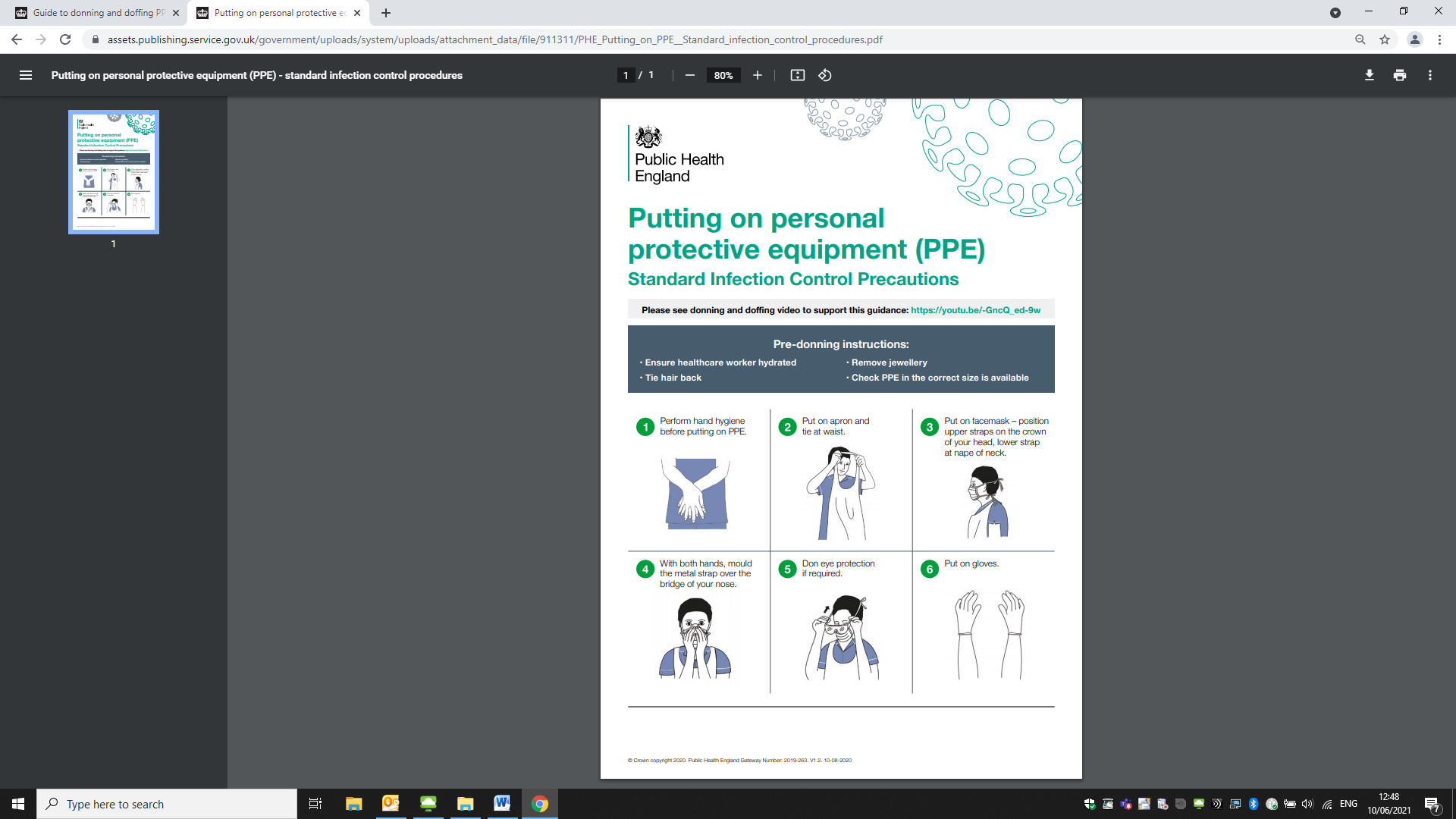 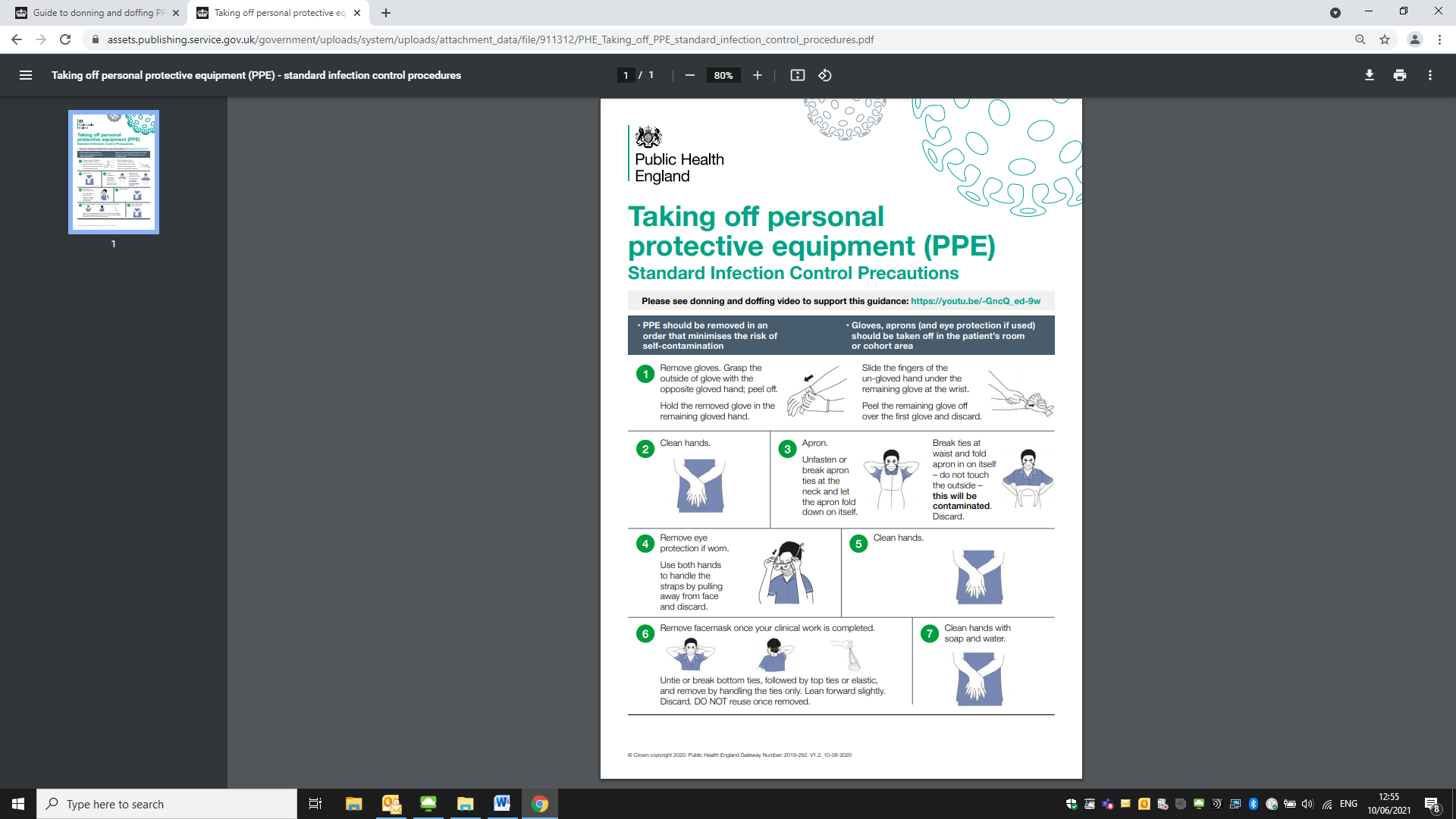 Appendix 2. PPE requirements for aerosol generating proceduresEquipmentThe highest risk of transmission of respiratory viruses is during AGPs of the respiratory tract, and enhanced respiratory protective equipment is indicated for those performing or assisting in such procedures. This should be donned before entering the patient area. Donning and doffing pictoral information is shown in appendix 2. The equipment required is:Long sleeved disposable fluid repellent gown (covering the arms and body)Filtering face piece class 3 (FFP3) respiratorEye protectionGloves Face visorA full-face shield or visor and gloves are required during AGPs on possible and confirmed cases, regardless of the clinical setting.Where an AGP is a single procedure, PPE is subject to single use with disposal after each patient contact or procedure as appropriate.Respiratory protectionWhere an FFP3 mask has an exhalation valve this reduces the fluid resistant protection. Full-face shield/visor must be worn where blood or body fluid splashing is anticipated. PPE removal PPE must be removed (as appendix 3) and disposed of as clinical wasteHands must be cleaned after removal and disposal of used PPEClean PPE must be donned as per section 3. PPE requirements Appendix 3.  Putting on and removing PPE for AGP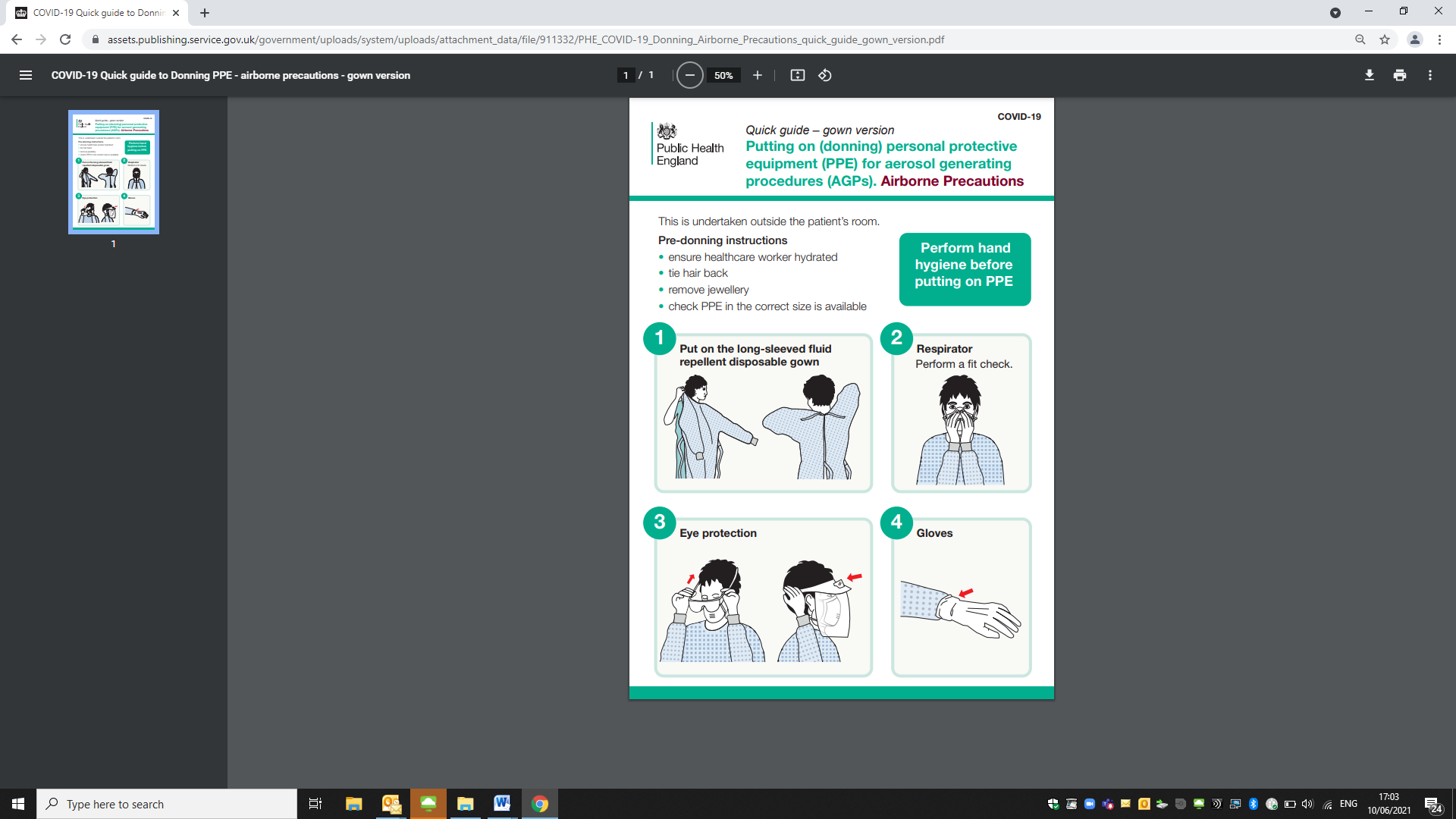 